Appointment of Cowra Shire Council as the Principal Certifier & Contract for Carrying Out Certification WorkSection 31 of the Building and Development Certifiers Act 2018Section 6.5 of the Environmental Planning and Assessment Act 1979Declaration: I hereby appoint Cowra Shire Council as the Principal Certifier for the following development (detailed below) pursuant to section 6.5 of the Environmental Planning and Assessment Act 1979.This contract is between the applicant(s) and Cowra Shire Council, where Council will undertake the following certification functions where applicable –(a)	the determination of a development certificate including a complying development certificate, construction certificate, subdivision works certificate, occupation certificate and subdivision certificate;(b)	carrying out inspections of building work (but only if Council is the Principal Certifier or the inspection is carried out with the approval of the Principal Certifier),(c)	carrying out inspections of subdivision work (but only if Council is the Principal Certifier or the inspection is carried out with the approval of the Principal Certifier.(d)	carrying out the duties of a Principal Certifier where appointed.Note: The person appointing the Principal Certifier must have the benefit of the development consent or have the approval of the person who has the benefit of the development consent.IntroductionThe Cowra Shire Council is a certifying authority and employs registered certifiers to carry out certification work, as defined by section 4 of the Building and Development Certifiers Act 2018, on behalf of Council. Each registered certifier holds individual registration under the Building and Development Certifiers Act 2018 to enable the certifier to undertake certification work.As the applicant, you are seeking to engage Council and its registered certifiers to undertake certification works on the terms set out in this contract.Registered CertifiersApplicant DetailsProposed Building WorkSite/Property DescriptionNotesCertification work to be undertaken The following certification work is requested to be undertaken by Cowra Shire Council as part of this contract.Cowra Shire Council will undertake the certification work requested above in a professional manner and in accordance with the requirements of the EP&A Act and the Environmental Planning and Assessment Regulation 2000. Where the applicant is also the owner of the property the applicant, in signing this contract grants consent to Council's registered Certifiers to enter the subject property for the purposes of undertaking the requested certification work mentioned above during reasonable working hours.Where the applicant is not the owner of the property: it warrants, by signing this contract, that it has obtained the consent of the owners of the property for the Council's registered Certifiers to enter the property for the purposes of undertaking the requested certification work mentioned above during reasonable working hours; andit indemnifies the Council in the event that the Council incurs any loss or damage in relying on that warranty.Description of the development site and development works.Plan, Specifications and DocumentsAll plans, specification and related documentation which are issued in connection with the relevant development certificate, including any subsequent modifications, form part of this contract.Fee and ChargesThe fees and charges for the certification works requested as part of this contract will be calculated in accordance with Cowra Shire Councils Revenue Policy which is available on Councils website at www.cowracouncil.com.au The total fees and charges to be paid for the certification work requested to be undertaken by Cowra Shire Council under this contract are set out in the attached fee estimate quote. ContingenciesAdditional fees and charges may be payable in accordance with Cowra Shire Councils Revenue Policy in the following circumstances as determined by Councils registered certifiers:Required additional critical stage inspections or other inspections due to staging of building works or variations in the construction sequence;Re-inspection of works as a result of the relevant stage of construction not being ready, incomplete or unsatisfactory;Modifications or variations to a development certificate and associated plans and documentation and additional on-site meetings The Council will give you an invoice within 21 days after the completion of that work you must pay any fees and charges for contingencies in accordance with the terms specified in the invoice.Payment of Fees and ChargesDetermination of application for development certificate:Where the requested certification works involves the determination of an application for a development certificate, all fees and charges payable for the determination (excluding any fees and charges for works arising as a result of contingencies or unforeseen contingencies) must be paid on or before the lodgment of the applicable application.Appointment as Principal Certifier:Where the requested certification work involves the carrying out of functions of a Principal Certifier, all fees and charges payable for carrying out those functions in respect of the subject development (excluding any fees and charges for works arising as a result of unforeseen contingencies) must be paid before the functions are carried out.Unforeseen contingencies:Where Council carries out work as a result of unforeseen contingencies, Council will:Calculate the fee based on its Revenue Policy andGive you an invoice within 21 days after the completion of that work.You must pay any fees and charges for unforeseen contingencies in accordance with the terms of the invoice.Unpaid Fees:You acknowledge and accept that Council may suspend services where required fees and charges have not been paid, or remain outstanding.The Council may also recover any amount owing as a debt due and payable to the Council.Contract ExecutionThis appointment of Principal Certifier and Contract for carrying out certification work is made on the date it is signed by CouncilApplicants SignatureCouncil’s SignatureSigned for and on behalf of Council by an authorised officer:Statutory Obligations of Registered CertifiersThis contract must be accompanied by any applicable document that the Secretary makes available on the website of the Department of Fair Trading for the purpose of addressing-The role and statutory obligations of registered certifiers, andThe role of the person for who the certification works to carried out, and The types of information that can be found on the register of registrations and approvals maintained under section 102 of the Building and Development Certifiers Act 2018.The applicable documents will be attached to this contract when executed by Council.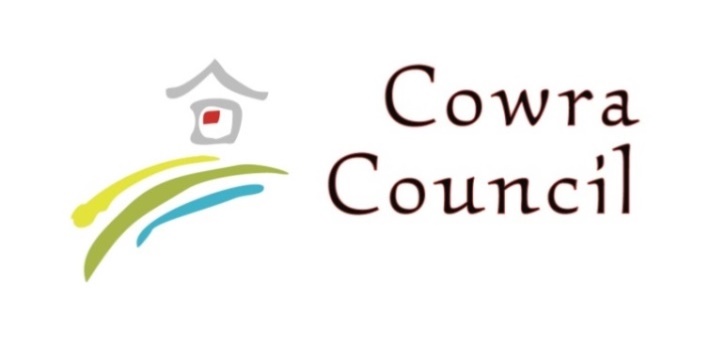 Cowra Shire CouncilPrivate Bag 342Cowra  NSW  2794Phone:  02 6340 2000Fax:  02 6340 2011council@cowra.nsw.gov.auwww.cowra.nsw.gov.auName:Cowra Shire CouncilCowra Shire CouncilAddress and place of business:116 Kendal Street Cowra, NSW 2794116 Kendal Street Cowra, NSW 2794Email:council@cowra.nsw.gov.aucouncil@cowra.nsw.gov.auContact Number:(02) 6340 2040(02) 6340 2040The following officers are employed by Council as registered Certifiers and may carry out certification work in relation to the subject development under this contract.The following officers are employed by Council as registered Certifiers and may carry out certification work in relation to the subject development under this contract.The following officers are employed by Council as registered Certifiers and may carry out certification work in relation to the subject development under this contract.NameClass of RegistrationRegistration NumberRoger BrookeA21076Larissa HackettA11275Name:Company/Organisation:Address:Email:Contact Number:Description of developmentAddress:Address:Address:Lot No.Section No.DP No.Note 1This form has been forwarded to you, as the person having the benefit of the Development Application, who is entitled to appoint the Principal Certifier for the above Development.Note 2Only the owner of the property or the applicant for the Development Consent or the Complying Development Certificate can appoint a Principal Certifier. The agent/contractor, including the builder, cannot appoint a Principal Certifier.Note 3You are requested to complete this front page, authorising Council to act as the Principal Certifier on your behalf and return to the address above.Note 4Council will forward to you a Principal Certifier (PC) Service Agreement Contract which stipulates details of the extent of the service offered by Council as well as the responsibilities of Council and you as the applicant during the building process.Note 5The attached conditions are to be retained in your files to enable you to fulfil your obligations under the Environmental Planning and Assessment Act 1979 and associated regulation.Statement of Authorisation:In signing this form I hereby accept and will attend to the attached conditions and authorise Cowra Shire Council to forward, to the builder, copies of correspondence relating to critical stage and other mandatory inspection conducted by Council as the Principal Certifier.1.	To obtain all other necessary approvals required by Telstra, Country Energy, AGL, Cowra Shire Council or other relevant service/regulatory authority.2.	For residential building work contracted out to a builder, to provide evidence to Cowra Shire Council prior to commencement of the building work that my builder is licensed and insured.3.	For residential building work undertaken as an owner-builder, to provide evidence to Cowra Shire Council that an owner-builder permit, has been obtained.4.	To discuss with Cowra Shire Council any alterations or amendments proposed to the plans approved under the Construction Certificate. Cowra Shire Council reserves the right to refuse consent to any alterations or amendments to the plans approved under the Construction Certificate and may require the submission of a further Construction Certificate or amendment to the existing Construction Certificate and or Development Application.5.	To ensure that any necessary approvals for alterations or amendments to the Development Consent are obtained from Cowra Shire Council before the amended works are commence.6.	Not to occupy the building prior to the issue of an Occupation Certificate by Cowra Shire Council.7.	To take all reasonable steps to ensure that the appropriate inspection, fire safety certificates and conditions of development consent/complying development certificate are conducted, obtained and complied with to allow issue of the Occupation Certificate. 8.	To ensure that your agents erect upon the subject building site, the required building contractor’s sign as specified under the Environmental Planning and Assessment Regulation 2000, prior to building work commencing.  The sign shall include the Council’s name (Cowra Shire Council) as the appointed Principal Certifier for the work, and the telephone number (6340 2040) as its contact number.Note:For the purposes of this notice the following terms are defined:Principal Certifier: means Cowra Shire Council including its officers and staff.Owner: means the person(s) who owns the land the subject of the development consent or complying development certificate to which the subject building works relate.Applicant: means the person(s) entitled to act upon the development consent or complying development certificate to which the subject building works relate.Agent: means the builder, clerk of works, supervisor, contractor or other persons engaged by the Applicant to undertake the construction of the subject building work for or on behalf of the Applicant, whether in part or as a whole.	The assessment and determination of an application for a Complying Development Certificate under Section 4.28 of the Environmental Planning and Assessment Act 1979 (EP&A Act).	The assessment and determination of an application for a Construction Certificate under Section 6.5(1)(a) and 6.8 of the EP&A Act.		The assessment and determination of an application for an Occupation Certificate under section 6.5(1)(c) and 6.10 of the EP&A Act    	The appointment of Cowra Shire Council as the Principal Certifier for the development under Section 6.6(1) of the EP&A Act and the carrying out of inspections under Section 6.5(1)(b)	The carrying out of inspections under Section 6.5(1) (b) of the EP&A Act with the approval of the Principal Certifier, in the case where Cowra Shire Council is not nominated as the Principal Certifier.Type of approval(related to this development)Consent AuthorityDetermination NumberDetermination DateDevelopment ConsentDA:Construction CertificateCC:Complying Development CertificateCDC:I accept the terms and conditions of this contract including the associated payment of fees and confirm that:I have authority to appoint Cowra Shire Council as the registered certifier for this developmentI have freely chosen to engage Cowra Shire Council as the registered certifier;I have read the contract and documents accompanying the contract and understand the roles and responsibilities of the person and the registered certifierI consent, or have obtained the consent of the owners of the premises, to allow the Council’s certifiers to enter the property to perform the relevant services under this contract.I accept the terms and conditions of this contract including the associated payment of fees and confirm that:I have authority to appoint Cowra Shire Council as the registered certifier for this developmentI have freely chosen to engage Cowra Shire Council as the registered certifier;I have read the contract and documents accompanying the contract and understand the roles and responsibilities of the person and the registered certifierI consent, or have obtained the consent of the owners of the premises, to allow the Council’s certifiers to enter the property to perform the relevant services under this contract.Signature:Date:Officer’s Name:Officer’s Name:Officer’s Position:Officer’s Position:Signature:Date: